Anexa 4 FORMULAR DE APLICAȚIE           Avizat,                                                                                                  Avizat,Inspector Școlar General                                                      Inspectori școlari de specialitateProf. Andreianu Mihaela                                                                            Prof. Ungureanu Ana                 								  Prof. Trăistaru AdrianaSIMPOZIONUL REGIONAL„LUMEA ÎNGERILOR PRIN OCHI DE COPIL”Ediția a Va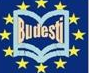 Coordonatori:                                                                                        Colaboratori:     Prof. ISPAS ELENA SIMONA                       	          prof. Mihăilescu AlinaProf.UNGUREANU CARMINA                                        prof. Inv. Primar Aldea Florica Mihaela              Prof.TRANDAFIR FILOFTEIA                                         prof. Deaconescu Mihaela                                                                                             prof. Prof. Consilier şcolar  Drăgan Gabriel       		                                                                     Inst. Chera Letiţia FlorinaFORMULAR DE APLICAȚIE PENTRU ÎNSCRIEREA, ORGANIZAREA, DESFĂȘURAREA ACTIVITĂȚILOR DIN ARIA DE ACTIVITATE METODICĂ-ȘTIINȚIFICĂ-CULTURALĂ(simpozioane, conferințe, sesiuni de cominicări, altele)An școlar 2020-2021INFORMAȚII DESPRE APLICANT* Se consideră că o activtate este de nivel:- interjudețean/regional, numai dacă anterior activitatea a fost desfășurată la nivel județean , cel puțin 1 an;- național, numai dacă anterior activitatea a fost desfășurată la nivel județean , cel puțin 3 ani;- internațional, numai dacă anterior activitatea a fost desfășurată la nivel național, cel puțin 1 an;B. INFORMAȚII DESPRE ACTIVITATEB.1. Titlul proiectului: Lumea îngerilor prin ochi de copilB.2  Precizați tipul activității principale (simpozioan, sesiune de comunicări, conferință, etc.): simpozionB.3. Domeniul în care se încadrează activitatea: Domeniul ştiinţificB4: Ediţia nr. VB5: Număr participanţi la activitate (estimat): 100      B.6. Data, perioada și locul de desfășurare 20,03,2021, Biblioteca Județeană Antim Ivireanul Rm. Vâlcea/onlineB7. Descrierea grupului țintă (personal didactic și/sau didactic auxiliar): Cadre didactice din învăţământul preuniversitar.B8. Activitatea este cu participare:  directă □, ( online)B9. Activitatea se va finaliza cu editarea unui volum al activității:   DA□,    revistă în format electronicB10. Activități secundare: workshop □ C. PREZENTAREA ACTIVITĂȚII  (maxim 2 pagini)C.1   Argument, justificare, context (analiza de nevoi)Într-o lume în care vulgaritatea, violenţa, dizarmonia s-au extins atât de mult, noi urmărim să promovăm activităţi care scot în evidenţă şi chiar amplifică spontan iubirea, nonviolenţa, armonia şi, pentru aceasta, copiii trebuie să fie acomodați  de mici cu specificul frumosului, pentru a-l percepe și a-l trăi, în toate aspectele sale, cu plăcere și bucurie. Una dintre marile provocări ale educatiei realizate în cadrul învăţământului obligatoriu de stat este asigurarea unui mediu şcolar sigur și propice dezvoltării cognitive, emoționale şi sociale ale copiilor .Violența este, din păcate, tot mai prezentă în mediul școlar îmbrăcând diverse forme: fizice, materiale, sau psihice cu efecte profund dizarmonioase şi distructive pentru mediul educațional.În promovarea nonviolenţei şi a unor atitudini sănătoase, pline de solicitudine, amabilitate, respect, înţelegere, întrajutorare şi iubire, în educaţia preșcolarilor și elevilor nu putem pierde din vedere existenţa modelelor oferite de credinţa creştină, modele care abundă atât în cadrul tradiţiei populare cât şi religioase. În acest sens îngerii, acele fiinţe imateriale care trăiesc şi ne ajută la nevoie din lumea lor, lumea îngerilor, aşa numitul Rai, pot fi, şi, pentru mulţi copii, chiar sunt, modele de bunăvoinţă, iubire şi fapte bune, demne de urmat.           În acest context, activitatea propusă în cadrul simpozionului urmăreşte să pună în valoare valorosul tezaur de modele nonviolente, dezirabile din punct de vedere social, pe care îngerii le reprezintă.	C.2   Scopul activitățiiRealizarea unui schimb de experienţă între cadrele didactice participante la simpozion prin prezentarea unor exemple de bună practică.C.3   Obictive  specifice ale activitățiiEchipa de proiect din unitatea noastră prin activităţile propuse în cadrul Simpozionului județean: „Lumea îngerilor prin ochi de copil” urmărește: dezvoltarea conexiunilor între unităţile şcolare din judeţ, în scopul manifestărilor creative comune;dezvoltarea comunicării interculturale, lărgirea orizonturilor;dezvoltarea spiritului de echipă şi creşterea calităţii comunicării în baza surselor de informare;creşterea capacităţii de analiză şi decizie;C.4. Descrierea pe scurt a activitățiiSimpozionul se desfășoară după cum urmează:Organizarea programului de lucru şi lansarea Simpozionului 22.12.2020 Pregătirea materialelor pentru realizarea simpozionului 22,12,2020-15,03,2021Desfăşurarea lucrărilor din cadrul Simpozionului – 20,03,2021Publicarea materialelor din cadrul simpozionului intr-o revistă in format electronic- 27,03,2021C.5  Rezultatele calitative și cantitative așteptate ca urmare a desfășurării activitățiirealizarea unui real şi eficient cadru metodic pentru schimbul de experienţă între cadrele didactice din diverse unităţi de învăţământ;îmbunătăţirea formării profesionale a cadrelor didactice;eficientizarea strategiilor instructiv – educative în scopul consolidării relaţiilor sociale şi comportamentale; realizarea unei publicaţii în format electronic care să cuprindă lucrările ştiinţifice ale participanţilor la simpozion;afirmarea personală şi profesională a cadrelor didactice.C.6  Modalități de monitorizare și de evaluare ale activitățiiPortofoliul cuprinzând: proiectul, protocoale de colaborare;CD cu ISSN cu materialele participante conform regulamentului;analizarea materialelor realizateacordarea de diplome și partenerilor implicaţi.C.7 Activități de promovare/mediatizare și de diseminare Popularizarea simpozionului pe site-ul www.ccdvl.ro ,www.facebook/grupul invatatori, , http://scoalabudestivl.blogspot.com/Prezentarea experienței pozitive în cadrul Consiliilor profesorale, comisiei metodice și cercului pedagogic . C.8 Regulamentul de participare avizat de către directorul unității de învățământ; „LUMEA ÎNGERILOR PRIN OCHI DE COPIL”Secţiuni:referate şi comunicări ştiinţifice; proiecte educative; parteneriate; 		Recomandări privind redactarea lucrărilor:Lucrările vor avea maxim 4 pagini, format A4 şi vor fi redactate în Word, cu caractere TNR, cu diacritice, corp litera 12, spaţiul între rânduri 1,5.Titlul se scrie cu majuscule (Times New Roman, 14, bold), centrat; la două rânduri de titlu se va scrie numele autorului (autorilor, maxim 2) şi instituţia; la un rând se începe scrierea textului, iar bibliografia se va consemna la sfârşit;Obligatoriu, textul va conţine semnele diacritice (ă,î,â,ş,ţ) şi trebuie să fie corect redactat.Prezentarea fiecărei lucrări nu va depăşi 15 minute;		Conţinutul lucrării trebuie să vizeze aspecte cu un grad de interes ridicat, din tematica propusă dezbaterii, să aibă originalitate şi să cuprindă experienţe personale, obiective urmărite, metode şi mijloace de realizare, conţinut informativ, rezultate aşteptate şi să respecte legislaţia în vigoare privind drepturile de autor.	Lucrările vor fi trimise în format electronic până la data de 15,03,2021, la adresa simpozionbudesti@yahoo.com  şi vor avea denumirea participanţilor (ex: Ana Ixulescu – fisă de înscriere.doc şi Ana Ixulescu – lucrare simpozion.doc). Fişa de înscriere şi lucrarea participantă la simpozion vor fi trimise în acelaşi mesaj. 	Pentru trimiterea către fiecare participant a diplomelor si a adeverințelor, se trimite un plic autoadresat A4, timbre în valoare de 3 lei, pe adresa:ȘCOALA GIMNAZIALA BUDEȘTI                               LOC. BUDEȘTI, JUD. VÂLCEA Cu specificaţia – pentru simpozion	Susţinerea lucrărilor va avea loc pe Google Meet  în data de 20,03,2021, începând cu ora 10.00.. Link-ul de acces  la activitatea online va fi trimis cu o  zi mai devreme.		Responsabilitatea pentru conţinutul lucrării aparţine participanţilor.Persoane de contact:Prof. Trandafir Filofteia 0721937923, Prof. Ungureanu Carmina 0745689280 , Mail: simpozionbudesti@yahoo.comDirectorProf. ISPAS ELENA SIMONA			Coordonatori de proiect:Prof.Trandafir Filofteia           								 Prof. Ungureanu CarminaProf. Ispas Elena Simona        Școala Gimnazială Budești                                    Grădiniţa/Şcoala………………….Nr..............din.....................                                        Nr....................din...........................ACORD DE PARTENERIAT1.Părţile contractante:a)Școala Gimnazială Budești, cu sediul ȋn comuna Budești,  jud.Vâlcea, reprezentată prin prof. Ispas Elena Simona şi prof. Ungureanu Carmina și prof. Trandafir Filofteia ȋn calitate de coordonator/aplicanți ai proiectului Simpozion Regional ”Lumea îngerilor prin ochi de copil” șib)Grădiniţa/Şcoala...................................................................................                  ...................cu sediulîn...............................................................................................................................................reprezentată prin prof/educ.........................................                            .............ȋn calitate de director şi educ/prof.   ..........................................................................................................ȋn calitate de partener.2. Obiectul acordului     Obiectul prezentului acord de parteneriat ȋl reprezintă colaborarea dintre aplicant şi partener ȋn vederea organizării şi desfăşurării de activităţi extracurriculare ȋn cadrul proiectului SIMPOZION REGIONAL „Lumea îngerilor prin ochi de copil”- ediţia  a V a şi crearea unui climat de colaborare ȋn cadrul proiectului care să ducă la realizarea activităţilor propuse. 3.Grup ţintă:Cadrele didactice/Cadrele didactice auxiliare.4.Obligaţiile părţilor:Unitatea organizatoare se obligă:Să distribuie regulamentul simpozionului școlilor partenere;Să asigure spațiul necesar desfășurării simpozionului;Să trimită tuturor participanților diplomele și acordul de parteneriat;Să mediatizeze rezultatele simpozionului.Partenerul se obligă:Să mediatizeze simpozionul județean în școalăSă distribuie cadrelor didactice participante diplomele;Să semneze acordul de parteneriat;Să respecte condițiile prevăzute în acord.5. Durata  acordului:  Prezentul parteneriat se ȋncheie ȋn două exemplare cu putere de original, câte unul pentru fiecare parte şi este valabil pe o perioadă de 5 ani.6. Modificarea acestui protocol va fi făcută numai cu acordul scris al părţilor prin act adiţional datat şi semnat de ambele parţi.Școala Gimnazială Budești                                                  Grădiniţa/Şcoala.............................jud. Vâlcea		     ……………………………………….Director,	   	             	Director, prof. Ispas Elena Simona                                                           FIŞĂ DE ÎNSCRIERESimpozion REGIONAL  ” Lumea îngerilor prin ochi de copil”  Ediția a Va  - 2021NUME ŞI PRENUME CADRU DIDACTIC:SPECIALITATEA:ŞCOALA/GRĂDINIŢA:CLASA/GRUPA:ADRESA DE CORESPONDENŢĂ:DATE DE CONTACT: TELEFON:                                       E-MAIL:DECLARAŢIE*NUME ŞI PRENUME:UNITATEA ŞCOLARĂ:LOCALITATEA:JUDEŢUL:TITLUL LUCRĂRII:Declar pe proprie răspundere că lucrarea cu care voi participa este originală, nu a mai fost publicată în altă parte, iar în realizarea ei a fost utilizată doar bibliografia menţionată în lucrare....................................................Numele unității care aplicăȘcoala Gimnazială Budești Telefon unitate0250/760375Adresa de e-mail unitatescoalabudestivl@yahoo.comSite unitate/adresa webNume si prenume directorProf. ISPAS ELENA SIMONANume si prenume coordonator activitate la nivelul aplicantuluiProf. Ispas Elena Simona Prof. Ungureanu CarminaProf.Trandafir Filofteia Telefon0721937923/0745689280Adresă de e-mailfelitrandafir@yahoo.com, pitiungureanu@yahoo.comParteneri instituționali implicați în susținerea activității Inspectoratul Școlar Județean VâlceaBiblioteca Județeană Antim Ivireanul Rm. VâlceaNivel de organizare (județean, interjudețean, regional, național, euroregional, național)Regional